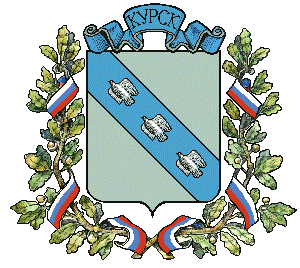 АДМИНИСТРАЦИЯ ГОРОДА КУРСКАКурской областиПОСТАНОВЛЕНИЕ«30» декабря 2020г.                                     г. Курск                                          № 2502О внесении изменения в постановлениеАдминистрации города Курска от 06.04.2020  № 639 В соответствии с федеральными законами от 06.10.2003 № 131-ФЗ               «Об общих принципах организации местного самоуправления в Российской Федерации», от 29.12.2012 № 273-ФЗ «Об образовании в Российской Федерации», распоряжением Губернатора Курской области от 25.12.2020 № 514-рг «О внесении изменений в распоряжение Губернатора Курской области от 10.03.2020 №60-рг «О введении режима повышенной готовности», Уставом города Курска, ПОСТАНОВЛЯЮ:Внести в постановление Администрации города Курска от 06.04.2020 № 639 «О реализации на территории  муниципального образования «Город Курск» распоряжения Губернатора Курской области от 10.03.2020 № 60-рг «О введении режима повышенной готовности» (в ред. от 06.04.2020 № 640, от 13.04.2020 № 688, от 30.04.2020 № 836, от 08.05.2020 № 875, от 14.05.2020 № 887, от 29.05.2020 № 1018, от 11.06.2020 № 1138, от 06.07.2020 № 1255, от 10.07.2020 № 1281, от 15.07.2020 № 1319, от 17.07.2020 № 1346, от 31.07.2020 № 1417, от 04.08.2020 № 1439, от 24.08.2020 № 1555, от 22.10.2020 № 1944, от 26.10.2020 № 1978, от  27.10.2020 № 1983, от 06.11.2020 № 2064, от 20.11.2020 № 2141, от 08.12.2020 №2299) следующее изменение:пункт 1.20 изложить в новой редакции«1.20. Комитету образования города Курска (Белкин С.И.) и общеобразовательным организациям, функции и полномочия учредителей которых осуществляет комитет образования города Курска, в период с 11.01.2021 по 30.01.2021 обеспечить реализацию  образовательных программ с 1 по 11 классы в форме очного обучения.»пункт 1.21 признать утратившим силу. 2. Управлению информации и печати Администрации города Курска (Комкова Т.В.) обеспечить опубликование настоящего постановления                     в газете «Городские известия».3. Управлению делами Администрации города Курска  (Кабан А.Н.)  обеспечить размещение настоящего постановления на официальном сайте Администрации города Курска в информационно-телекоммуникационной сети «Интернет».4. Постановление вступает в силу с 11 января 2021 года.Глава города Курска                                                                            В.Н. КарамышевПроект подготовлен:   правовое управление Администрации города Курска                                        (наименование структурного подразделения)Руководитель отраслевого      ________________________     __________________  Органа                                                      (Ф.И.О.)                                                                   (подпись)      ПРОЕКТ СОГЛАСОВАН:РАЗОСЛАТЬ: Реестры по спискуПравовое управление – 1 экзКомитет образования – 3 экз.______________________________________________________________________________________________________________________________________________Исполнитель       Должность            и.о. начальника управления         ______________документа                                                Н.В. Васильева                         (подпись)                                                                          Ф.И.О.)Телефон  55-48-04Размножено по ________ экземплярах на ___________ листах и сдано в канцелярию для отправки(Дата подпись)Дата поступления  на согласованиеДолжностьФамилия и инициалыДата согласованияПодписьпервый заместитель главы Администрации города КурскаЦыбин Н.А.. заместитель главы Администрации города КурскаБастрикова Н.А.Заместитель главы Администрации  города КурскаГребенкин В.В.Начальник отдела делопроизводства Алябьева И.Е.Управление делами  Администрации города КурскаКабан А.Н.Начальник управления информации и печати Комкова Т.В.